WCJC Student Syllabus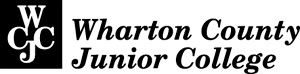 Online CoursesCourse InformationPrerequisites:Communication Policy (Also a Permanent Announcement in Your CourseOnline Office Hours - Google Voice # - Required Email   If I do not answer during Online Office Hours, please leave a voice mail. Please slowly spell your last name as it is in WCJC’s records and identify your class.
Online Office Hours:Monday 10 AM-12 PMTuesday 8 AM to 10 AMWednesday 12 PM to 3 PMThursday 7 AM to 8 AMFriday 11 AM to 1 PMOr by appointment. Your Responsibilities to CommunicateYou must log in at least 3 times a week and check both Course Messages (Email) and Announcements. Both are on the Course Menu (Blackboard’s menu you may display on the left of the screen). If I email you in Blackboard, you must read and reply or call your instructor if you do not understand. You must read all Announcements since your last login.Your Instructor’s Timeframe for RespondingI make every effort to respond to Blackboard Course Messages (Email), phone messages, and discussion postings within 36 hours (weekends and holidays excepted). 2 Tips about My Schedule:The hours listed as my Online Office Hours are times that I check Google Voice and move from course to course and check in each course one by one for:Course Messages (Email)Discussions, especially the Discussion immediately below Getting Started Gradebook changes, such as entering grades and Incentives for Self-Tests for Learning Quizzes (explained below in the syllabus)I will continue to be in Blackboard courses for much more time than those Online Office Hours. An example of what this means for you: If you send an email before one of the office hours above, the odds are I will answer during that office hour. If you send it after my office hours for that day, I am likely to be trying to finish something for a class and I will not come back to email until the next day’s office hour. Online Office Hours, Additional Hours for Blackboard Collaborate, and Both Individual Help and Group HelpDuring Online Office Hours, I am also glad to help you online or work with you by phone. (The Google Voice phone number is above.) If we both have Blackboard open, working together by phone frequently brings the fastest solution. I am also willing to try Blackboard Collaborate to help one or several of you together. Why do I say try? When the pandemic hit, I was trying to use Blackboard Collaborate to make short videos pointing out things in the course. To quote a Distance Education staff member, “you have a terrible Internet connection.” This summer I believe I have gotten Internet fixed, but I have not used Blackboard Collaborate with students so I will have to “practice” with you.  The additional benefit to Collaborate is we can record the session and other people who want that same information can use it later. DECIDEGeneral Education Core Objectives:Critical Thinking Skills (CT) - creative thinking, innovation, inquiry, and analysis, evaluation and synthesis of informationCommunication Skills (COM) - effective development, interpretation and expression of ideas through written, oral and visual communicationSocial Responsibility (SR) - intercultural competence, knowledge of civic responsibility, and the ability to engage effectively in regional, national, and global communitiesPersonal Responsibility (PR) - ability to connect choices, actions and consequences to ethical decision-makingHistory Department Student Learner Outcomes: Upon successful completion of this course, students will:Create an argument through the use of historical evidence.Analyze and interpret primary and secondary sources.Analyze the effects of historical, social, political, economic, cultural, and global forces on this period of United States history. Required Course Materials: History Department’s Required Textbook - As of 3/27 Available for Free as an E-Book! DECIDEDavid M. Kennedy, Lizabeth Cohen, and Mel Piehl, The Brief American Pageant: A History of the Republic, 9th edition. The ISBN for the 1 volume edition (41 chapters covering both History 1301 and History 1302 is 9781337124645. This ISBN is a “bundle” and includes the textbook and an online program called Mindtap. In this course, we will not use Mindtap.How do you get the Free E-Book? The bottom of Getting Started contains the information from the Chair of the History Department. Use the link in the information plus the attached “flyer.” DECIDENote: You must use your textbook and other resources provided in the course (including primaries for your writing work assignment) as your only source for your written assignments. For all written assignments, you must cite a specific page from the textbook or a primary for your facts. (For details, see the module for the 1st Part Writing.)Distance Education’s Statement of Requirements Modified for This TermFor this term, you will need a computer with an internal webcam and microphone, a reliable internet connection, and access to the WCJC Blackboard site. You do not have to have an external webcam; however, as Blackboard’s opening Respondus section states: “In all instances, you MUST be able to perform a 360-degree environmental scan of your immediate testing area (See How to test with Respondus link above) before an exam.” Required Preparation to Use Blackboard, Including New Resources to Help You:You are responsible to prepare your computer and its browser to work with WCJC’s Blackboard. Getting Started in this course includes the Distance Education FAQs that contain the technical information you need. Also Blackboard now provides new resources:Before you log in, on the right at the bottom of Getting Started in Blackboard, the introductory link Student Overview of Blackboard Tip: With the permission of the Director of Distance Education, this course is different from that overview in some spots, and I will identify those differences in the course.After you log in, on the right at the bottom of My Organizations, a link to the Student Resources section that provides not only the link Student Overview of Blackboard, but also a left menu to help you in a variety of ways, such as: Preparing Your ComputerTesting in Blackboard, including how you prepare your computer for Respondus Monitor. Tip: Make sure you have what you need and it works before the course starts.In the banner at the top on the right, Help & Resources such things as:Technical Resources, including downloadable ResourcesDownload Blackboard’s Student App TodayResources for “students who have limited or no internet”Method of Instruction to Help Students With or Without a Broad Background in History The course uses Blackboard’s “Learning Modules” method so you can use in 1 place content and assignments that go with that content. It provides ways that students can make points by teaching themselves or can save time if they already know. The History Department requires that 30 per cent of graded work consists of writing and that you use primaries (documents written during the period covered by the question). The focus is on evidence, citation, and careful analysis and reasoning. The Blackboard course provides everything you need to do the writing—except the textbook. The textbook serves a) as a reference and b) as a source of maps.Organization of the Course:United States History II covers from 1877 to the 21st Century. The course is split into these three Units, or major time periods, that reveal shifts in our history: Unit 1: Creating a New America from 1860 to 1900 Unit 2: Moving to the World Stage – America from 1900 to 1945 Unit 3: Transformations – America from 1945 to the Near PresentTwo resources at the top of each Unit help you know how to work:A snippet from the List of Due Dates to remind you of what you do in this section of the Learning Modules The Study Guide for the Unit helps you focus your work so you save time and succeed on your Unit Exam.How to Succeed on Learning Modules (All Content & Graded Work) and with the List of Due Dates The Course Menu (on the left of the Blackboard screen) that lets you directly access:All Learning Modules with everything you need: study guides, instructions, lessons, primaries—including all of the Blackboard tools you use from assignments to quizzes to discussions to exams. List of Due Dates with what, when, where, and why for all content and graded in the Learning Modules.How to Succeed with Self-Test and Full-Test Quizzes If You Already Know Something—or Not:Whether Learning Quizzes on concepts and maps or other quizzes in the course, these quizzes work this way: A Self-Test lets you find out what you know and you do not know. To succeed, you need to measure yourself accurately and teach yourself what you do not know. In life and in jobs, you can lose if you do not know something, but in this class in a Self-Test you do not lose points for not knowing. Self-Test questions are only extra credit and only worth .01 each. (Think of .01 as equivalent to a penny out of a dollar.)Once you submit the Self-Test and have at least 1 question correct, Blackboard automatically displays:If needed for you to succeed, additional information The Full-Test with the same questions in the Self-Test, but with each question worth 1 or more points. You earn full points while you teach yourself what you did not know. How does that work?You may repeat the Full-Test as many times as you wish. Your highest score counts. Persist so you learn all the content and earn all of the possible points. What if you already know at least 80% of the answers? That’s great and you can get the full points without taking the Full-Test. How does that work?If you are taking a Self-Test with 10 questions and you are pretty sure that you know the content already, do these things:Slow down a bit. Answer carefully.Double check your answers before you submit.If you are right on 8 of the 10 questions, you do not have to take the Full-Test, but you get the points. How and when? At the end of each Unit after the Learning Quizzes close, your instructor enters the Full points for you. Why? If you know the content already, making you click on the Full-Test would not be just.Course Requirements and Graded AssignmentsGetting Started Activities and Trying to Give All Students Their Best Chance in Getting Started:The Getting Started activities are listed on the last page of the Course Orientation link. If you come in past the due date, you must still do these activities, but I will record—temporarily—a 1.11 for each grade with a Comment about the grade if it had been on time. At the end of the term, you email your instructor that you have not been late with any other assignments. I then change the 1.11 grades to match what I have entered in the Comment for that grade.Learning Quizzes and Pre-Learning and Pre-Earning Questions for the Exams for the Units:The exact words for questions from these quizzes are also 8 (about a third) of the 25 questions on each Unit exam. With Learning Quizzes, that means you can pre-earn 24% of your total grade before the exams and pre-learn those questions.3 Unit Exams and the Goal of Exam Questions to Be Useful for the Course—and Your LifeThere are 25 questions in sets (so students in Blackboard see different questions). Eight (about a third) of the 25 sets are pulled from Learning Quizzes so you not only pre-earn points for the quizzes, but can pre-learn 8 of the 25 questions on an exam. You do not use Respondus Monitor with Unit Exams in this course. Just above the Exam in the Unit, Blackboard provides tips on how to succeed with Unit exams The goal of the exam questions determines the remaining seventeen (about two-thirds) of the 25 sets of exam questions. In this class, questions do not require that you show you know everything, but you show that you know something. The questions focus on your recognizing significant traits of such things as regions, time periods and their dominant beliefs or events, and representative historical figures. Tips: The best way to recognize these types of content is in your instructor’s Lessons in each Unit, not in a textbook. The best way to use the Lessons efficiently is to use them with the Unit’s Study Guide (top of each Unit’s folder). Each Lesson is like an ugly and free textbook in “chunks,” each with a heading telling you what the information is about. What is a chunk? According to Merriam Webster Online, a chunk is “a unit of information retained in the memory” (Link Address: https://www.merriam-webster.com/dictionary/chunk). To show how facts in the chunk relate to each other, the Lessons sometimes use bullets or tables.Since all of the Study Guide’s issues for a lesson are in one link, you can see everything you need. Example: If you need more about a Study Guide item for Lesson 2:Click on Lesson 2, press Ctrl-F (for Find), and type a few letters of the word in the Find box.Click through all uses of that word in that Lesson and you will know everything about that “chunk,” including how that “chunk” relates to other “chunks” in the Lesson.Departmental Final Exam—F for the Course If Not TakenThe Final Exam consists of 25 questions, at 4 points each. A review is provided in Learning Modules. Cautions: Departmental policy is an F for the course if you do not take the Final. Example: If you have been earning 90% or higher on every assignment and have total of 895 (an A in this course), but you do not take the Final Exam, your instructor is required to enter an F in the official record. To avoid an F for this course, you must take the Final Exam; therefore, you also must meet WCJC’s requirements for Respondus Monitor-Lockdown Brower and understand the points for “violation of exam conduct.” Tip from a prof who did Respondus Monitor and who wants you to be OK: Taking an exam with Respondus Monitor requires paying attention to the screen prompts and looking carefully at what you did to be sure you did what the person demonstrating did.  DECIDE (prob NOT)Please understand that in this course, your prof will review the video that you make of yourself using Respondus Monitor when you take the Final Exam according to two things:What is required in WCJC’s video for studentsWhat WCJC’s video shows faculty to do, not on how your prior professors graded you.Introduction to Respondus, to the Seriousness of Monitoring, and to WCJC’s Video and Other AidsIntroduction to Respondus-Lockdown Browser (Written by WCJC’s Distance Education, but with 2 Examples Added)This course requires the use of Lockdown Browser for taking online exams. The Lockdown Browser software prevents a user from accessing other applications or going to other websites during an exam. The webcam records you during the exam to ensure you're only using resources that are permitted. Together, these tools make it possible for students to take online exams from any location, and at times that are convenient. It also creates a fair testing environment for everyone in the course. Instructions for downloading the Lockdown Browser software are posted in the course.Caution: On the Left, Your Required Actions – On the Right, How Many Points You Will Lose on Your FinalWCJC’s Video and New Resources in Student Resources to Help Students-Succeed with Respondus and TestingTo help you, there are new resources at Student Resources (and other locations) on the lower right side of the Blackboard login screen. WCJC’s video with a demonstrator showing exactly how to do each step with Respondus. All students must observe carefully Distance Education’s excellent video. New - WCJC now also provides a video showing how faculty are expected to look at the videos of students taking an exam. DECIDE Caution:  You will be graded on what is required in WCJC’s video and on what WCJC’s video shows faculty to do, not on how your prior professors graded you. DECIDENew - The Sample Respondus Exam is available before your course opens so you can determine if your computer works successfully with it.How Respondus Works in This Class In this course, you only use Respondus with the Final Exam. Be sure you make sure your computer, microphone, and internal (or external) webcam work with Respondus. Do Respondus within the course when the List of Due Dates says Respondus opens so you do not forget!Because you can practice as long as you want, I do not review Respondus videos until the weekends stated in the List of Due Dates. To try to tell you in a brief way whether your video matches Distance Education’s requirements, your prof enters points in the grade Video Review by Prof:15 –Indicates you followed WCJC’s requirements. Your prof enters a comment with your grade such as “If you do the Final Exam in the same way, you will not have penalties (points subtracted) from your Final Exam score. You can take the Final Exam when it opens according to the List of Due Dates.” DECIDE-makeshorterWhat happens next depends on how you take the Final Exam:If you take the Final Exam in the same way, then no penalties subtracted from your Final Exam score. If you do not, you will have penalties subtracted according to the penalties list above.1.11—Indicates you did not follow WCJC’s requirements in WCJC’s video. Your prof adds a comment such as”If you do the Final Exam in the same way, you will have penalties (points subtracted) from your Final Exam score.” If the problem is brief, I explain briefly. If it is not, I tell you in the comment to please look at your schedule and my office hours to see if we have a matching time so that I can show you using Blackboard Collaborate what you did in Respondus when you took the Sample Respondus Exam. DECIDE-confirm with ken and betancourt if OK. You also can take the Final Exam when it opens according to the List of Due Dates. What happens next depends on how you take the Final Exam:If you take the Final Exam according to WCJC’s requirements, you have no penalties subtracted from your Final Exam score and your prof replaces the grade of 1.11 with 15 points.If you do not, you will have penalties subtracted according to the penalties list above.Written Assignments:How Evidence Writing Assignments Work in This Course Writing assignments are freshman level, brief, and use only the textbook and primaries in the course. You focus on a specific historical question as though you were teaching another student. Every part of the writing and all feedback is based on a few very basic rules for evidence—rules essential not just for history but keeping a job.  Grading is not about your style or your opinion or your memories—or mine. It requires you practice skills essential to get and keep a good job. With the exception of the textbook pages, the course provides the two primaries and the two videos/three primaries and one video--everything that you need for these three writings: 1st Part, a brief (maximum of 400 words) paper using all sources and answering the question provided and posted in the 1st Part Writing discussion--and you should Fact-Check and Plagiarism-Check your own paper). 2nd Part, Fact-Checking and Plagiarism-Checking of 2 other students’ papers 3rd Part, the Reply to the feedback Definitions from Merriam Webster Online:fact-check -to “verify the factual accuracy of (Link Address: https://www.merriam-webster.com/dictionary/fact-check). For example, how would you fact-check your own work?  You compare side by side:The meaning of what you wrote The meaning on the page of the primary or textbook that you cited. If that meaning is not in your source, you delete or correct your own paper. plagiarize - According to Merriam Webster Online, to plagiarize is “to steal and pass off (the ideas or words of another) as one's own.” To check, you would compare the two. If they are the same, you use “” in your paper.reply – According to Merriam Webster Online’s synonym section, to “REPLY often suggests a thorough response to all issues, points, or questions raised.” Link Address:  https://www.merriam-ebster.com/dictionary/replyDefinitions from  to help with all from  fact-check  -According to Merriam Webster Online, to fact-check is to “verify the factual accuracy of.” To fact-check, you would compare the two: the meaning of what you wrote with the meaning on the page of the primary or textbook you cited. (Link Address: https://www.merriam-webster.com/dictionary/fact-check). If that meaning is not in your source, you delete or correct the your own paper. plagiarize - According to Merriam Webster Online, to plagiarize is “to steal and pass off (the ideas or words of another) as one's own.” To check, you would compare the two. If they are the same, you use “” in your paper.reply – According to Merriam Webster Online’s synonym section, to “REPLY often suggests a thorough response to all issues, points, or questions raised.” Link Address:  https://www.merriam-ebster.com/dictionary/replyGrading Scale:This is a 1000-point course, with points added as you earn them. You can see your current total in At the end of each Unit, I post an Announcement in Blackboard to help you determine your current letter grade. DECIDE If the grade is lower than you want, please ask for help. The Final Letter Grade is determined by this scale:The 1000-point course consists of these points, with the last being written work:  45 – Getting Started activities (How you start frequently determines your success at the end.)200--Lesson Quizzes300 – 3 Unit Exams @ 100 points each115 – Comprehensive Final Exam and required tasks with Respondus Monitor   40-- Evidence Quiz on the basics of evidence with history (40 points),300—Written work consists of an the 1st-Part Writing (Paper @ 100 points), 2nd Part Writing (Fact-Checking and Plagiarism-Checking 2 students’ papers at 50 points each), and 3rd Part Writing (Evidence-Focused Replies to the 2 students who fact-checked your paper @ 50 points each)Caution about the History Department’s Course Objectives and Its 30 Percent Writing Requirement The History Department’s student learner outcomes require that you write with evidence and use primaries as well as secondaries. The written work must be over 30 percent of your final grade, a requirement for all history instructors. How This Course Tries to Help Different Types of Students Succeed with Writing about History:First, ask your prof if you need help with the basics of evidence. The earlier you get your brain straight about evidence, the easier it will be.Second, it focuses on evidence so you can learn to prevent problems, not just regret them. If you do not understand feedback, ask your prof how to avoid a problem.  DECIDEIncentives (Extra Credit with a Reason) to Help You PersistThere is no extra credit to help a few people make a higher grade, but there is to help all students become stronger. Merriam-Webster’s Online Dictionary defines incentive as “something that makes a person try or work hard or harder.”With Learning Quizzes and the Evidence Quiz, you earn 1 incentive point for each quiz if on the date listed for that incentive it had 80% of the questions correct either on the Self-Test or the Full-Test. The incentive dates are listed at the end of the List of Due Dates.Grading Response Timeframe:Course PoliciesLate Work Policy:It is your responsibility to email or talk to your instructor if you do not know what to do. The earlier we communicate, the better are our chances for success. With due dates for any assignment, including exams and required writing, there are no extensions unless it is appropriate to make an extension to all of you. You have these responsibilities:If your planning at the beginning of the term shows you cannot do these assignments, such as having previously scheduled a trip, tell your instructor immediately and suggest an earlier date for you do the assignment. Tip: Examine the List of Due Dates to determine if you have conflicts and immediately propose an earlier date. Caution: Use the List of Due Dates (not the Calendar, not My Grades, nothing else). Ask; do not assume.If something happens that you cannot plan for, such as suddenly becoming very ill (doctor’s note required) or having a death in the family, tell your instructor immediately and provide a valid, written excuse. With a valid, written excuse for something that no one could plan for, these rules apply. If you miss an exam, your make-up exam is taken on the date of the Final Exam. If you miss a required writing, you receive an extension, set by me, with no penalty. Without a valid, written excuse for something that no one could plan for, you receive a 0. Tip: If you had an event that does not meet the criteria above or you cannot prepare as much as you prefer, do the assignment as best you can. A low grade is better than a 0.Technology Outage Policy: If Blackboard is non-functioning, first, please try a different browser to determine if the source of the problem is browser-specific. If the problem persists within another browser, then submit a Request for IT Support Form (opens is same window/tab) or contact them directly at 979-532-6568. See Blackboard’s Help &Resources page (upper right side of Blackboard’s Login Page) for a link to IT Help Desk hours of operation. Also contact your instructor immediately using a working form of communication (email, phone, etc.) should a Blackboard outage occur. Attendance Policy:WCJC’s Student Handbook explains responsibilities for attendance and when a student should withdraw from the course. With distance education, Blackboard stores extensive data on time spent and where. Given the speed of an 8-week course covering 16 weeks’ of work, students should log in at least 3 times a week to work online with quizzes, resources, and student discussions. Students should also work offline, including careful reading of the required sources. Online Classroom Behavior Policy/Classroom Civility:WCJC’s Student Handbook explains student responsibilities for civility. As with on-campus classrooms, each student is expected not to disrupt the class or abuse any person. Blackboard stores what you do (including messages you create with any tool), when you do it, and where you go. Some Blackboard tools—such as Blackboard Discussion tool—not only store messages permanently, but also make what you write visible to everyone in the class. When communicating publicly with the whole class and with individuals, you need to be both kind and collaborative. Academic Honesty Policy:WCJC’s Student Handbook explains student responsibilities and provides examples of misconduct. It states “plagiarism and cheating refer to the use of unauthorized books, notes, or otherwise securing help during a test; copying tests [or] assignments….” The Handbook provides details on college-level consequences. Also see the Academic Honesty Statement for Online Classes in Getting Started. Caution: In this course, copying any part of an assignment from the Internet or another source is a zero (0) on the assignment.  Dropping a Course with a Grade of “W”:In the History Department, instructors may not drop students. Students must drop their course. WCJC sets the last date for a student to drop a course. That date is on the first page of this syllabus and in the Essential Information section (below). In making this decision, make sure you also understand the 6 Drop Rule from the Texas legislature.Six Drop Rule: Under section 51.907 of the Texas Education Code, “an institution of higher education may not permit a student to drop more than six courses, including any course a transfer student has dropped at another institution of higher education.” This statute was enacted by the State of Texas in spring 2007 and applies to students who enroll in a public institution of higher education as a first-time freshman in fall 2007 or later. There are many exceptions to this rule. Please refer to the current WCJC catalog for information.Dates Set by WCJC That Are Not Covered in the List of Due Dates:Last day for you to “Drop” the course with grade of “W”:  Holidays: Fall Break (10/30)  Thanksgiving   (11/25-11/27, with classes resuming 11/30) DECIDEIn this course, Self-Tests and Full-Tests are used to help students measure themselves Realize that the instructor is trying to communicate what they think is true is not what the instructor is trying to communicate. Helping students rea (about something like how evidence works) is or habit pattern of by repetitive instruction”—a method that quizzes can do. (Link Address: https://www.merriam-webster.com/dictionary/drill). (200 points) or other quizzes in the course, these quizzes work this way:Semester and YearCRN 	yellow change to1301 specific  Course Prefix, Num. and TitleInstructorTelephone  If I do not answer during Online Office Hours, please leave a voice mail. Please slowly spell your last name and identify your class. EmailOnline Office HoursClass Days / Time / LocationCourse Catalog DescriptionInstructor’s Grading FormulaInstructor’s Grading ScaleInstructor’s Attendance PolicyADA StatementThe college will make reasonable accommodations for students with documented disabilities. Students wishing to receive accommodations must contact the Office of Disability Services, located in the Pioneer Student Center, Room 313, at the Wharton campus or by phone at (979) 532-6384. Students must request accommodations from the Office of Disability Services prior to each semester. Please note that accommodations provided are not retroactive. Additional information can be found on the web at the Office of Disability Services (opens in same window/tab). Link Address: http://wcjc.edu/About-Us/administration/offices/student-services/disability-services.aspx. Misconduct Statement Misconduct for which discipline may be administered at WCJC includes, but is not limited to, cheating, plagiarism, or knowingly furnishing false information to the college (plagiarism and cheating refer to the use of unauthorized books, notes, or otherwise securing help in a test, copying tests, assignments, reports, or term papers).Last Day to Drop with a “W”Exam Conduct Requirement:Consequence for Violation of Exam Conduct:Valid photo ID shown (Example: Texas Driver’s License)Correct placement of webcam Complete environment scan Microphone turned on and recordingSufficient lighting of the testing environmentStudent is in seated position with computer on hard surface (desk, table, TV tray etc.)Student remains in webcam view during examNo unauthorized materials near desk area (Examples: no phone, no papers, no clutter.)No talking with others during the exam or playing of music or other audio recordings.Point RangeFinal Letter Grade895 – 1000 A (exceptional)795 – 894B (above average)695 – 794C (average)595 – 694D (below average)Below 595F (failing)